 	Mountain Lion Backpack Program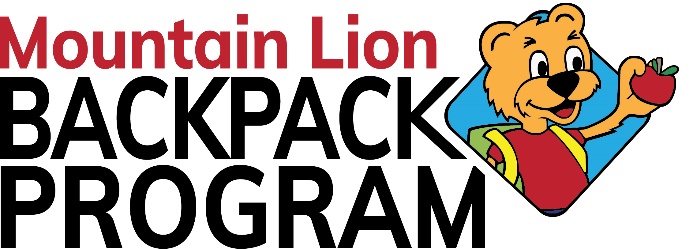 (Packing Location) The Nehemiah Project Building1809-11th Street, Altoona PA 16601(Office) 2301 Beale Ave, Altoona PA 16601814-946-3651 Ext 108MountainLionbp@blaircap.orgwww.mountainlionbackpackprogram.orgThank you for volunteering with the Mountain Lion Backpack Program!Below is the packing schedule for the Mountain Lion Backpack Program 2023-2024 school year.  Food bags are packed every Thursday evening during the school year, except in cases where there is no school on Friday.  In those cases, packing nights are the night before the last day of the school week.  These dates are written in bold italics below.Packing begins at 5pm at the warehouse which is located at The Nehemiah Project building (The old Wright Elementary School) @ 1809-11th Street, Altoona. Please arrive early, so we are ready to start at 5pm.  In the event of schedule changes, announcements will be made on the Mountain Lion Backpack Program Facebook page and all group leaders will be notified. This schedule will only change in the event of changes to the school calendar from the school district or inclement weather.If you have any questions or would like to volunteer, please contact Billie Egan at 814-946-3651, or David Aboud at 814-932-0081, or at mountainlionbp@blaircap.orgFollow us on Facebook and Instagram!2023                                                  2024      	                                 2024Thursday, September 14		       Thursday, January 4	                       Thursday, May 2                        Wednesday, September 20	                   Thursday, January 11                              Thursday, May 9Thursday, September 28	                   Thursday, January 18		            Thursday, May 16					       Wednesday, January 24		            Thursday, May 23                                   Thursday, October 5                                                                                                  (LEX send on 23rd)Thursday, October 12 (No LEX)               Thursday, February 1Thursday, October 19		                   Thursday, February 8Thursday, October 26		        	       Wednesday, February 14					       Thursday, February 22Thursday, November 2                              Thursday, February 29Thursday, November 9		        Thursday, November 16		        Thursday, March 7(LEX delivered March 7)Thursday, November 30		        Thursday, March 14                                                                    Thursday, March 21Thursday, December 7	                   Wednesday, March 27 (No LEX)Thursday, December 14		        Wednesday, December 20                          Thursday, April 4                          	                                Thursday, April 11					        Thursday, April 18                 					        Thursday, April 25